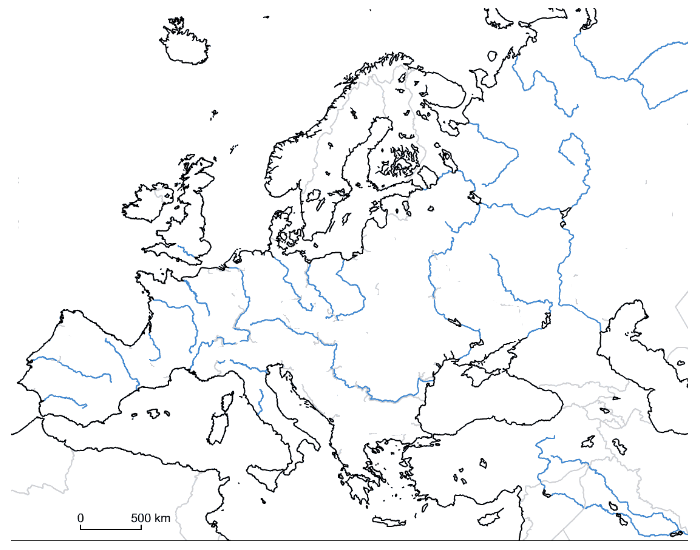 POVRCH EVROPY 
           Zakresli do mapky:
Moře: Atlantský oceán, Severní ledový oceán, Barentsovo moře, Bílé moře, Norské moře, 
Severní moře, Baltské moře, Středozemní moře, Ligurské moře, Tyrhénské moře, Jónské moře, 
Egejské moře, Jaderské moře, Černé moře, Azovské mořeZálivy: Botnický záliv, Finský záliv, Biskajský zálivPrůlivy: Skagerrak, Kattegat, Lamanšský průliv, Gibraltarský průliv, Sicilský průliv, Bonifácký průliv, 
Dardanely, Bospor, Kerčský průlivOstrovy: Island, Lofoty, Faerské o., Britské o., Irsko, Baleáry, Korsika, Sardinie, Sicílie, Malta, Kréta, 
Rhodos, KyprPoloostrovy: p. Kola, Skandinávský p., Jutský p., Cornwallský p., Bretaňský p., Pyrenejský p.,
 Apeninský p., Balkánský p., p. Peloponés, p. KrymŘeky: Temže, Tejo, Ebro, Rhona, Garonna, Loira, Seina, Rýn, Labe, Odra, Visla, Dunaj, Pád, Tibera, 
Dněpr, Volha, Don, Kama, PečoraJezera: Ladožské, Oněžské, Finská jezerní plošina, Kaspické moře, Vanern, VaternHlavní pohoří: Skandinávské pohoří, Skotská vysočina, Pyreneje, Iberksé pohoří, Kastilské pohoří, 
Francouzská vysočina, Středoněmecká vysočina, Alpy, Jura, Česká vysočina, Karpaty, Dinárské hory, 
Apeniny, Pindos, Ural, KavkazHlavní nížiny: Francouzská nížina, Severoněmecká nížina, Pádská nížina, Středopolské nížiny, 
Velká uherská nížina, Valašská nížina, Černomořská nížina, Baltská nížina, Východoevropská nížinaKritéria hodnocení mapky:Počet bodů = hodnoceníbodykritériumkvalita2OBSAHv mapce je zakresleno všechno ze seznamu1OBSAHv mapce je zakresleno více než polovina položek ze seznamu0OBSAHv mapce je zakresleno méně než polovina položek ze seznamu2POPISpopis je přehledný, dobře čitelný, odpovídající barvy 1POPISpopis hůře čitelný nebo jednobarevný2ZNAČKYpoložky v mapě jsou vyznačeny odpovídajícím typem značky (plošné jevy plošnou značkou, liniové jevy linií0ZNAČKYpoložky nejsou vyznačeny odpovídajícím typem značky nebo nemají značku vůbec2LEGENDAznačky jsou zobrazeny v legendě0LEGENDAlegenda chybí2BARVYPoložky jsou vyznačeny značkou v odpovídající barvě (vodstvo modře, hory hnědě, nížiny zeleně atd.)1BARVYPoložky nejsou vyznačeny značkami odpovídajících barev0BARVYPoložky jsou vyznačeny jednobarevně (tužkou nebo propiskou)Počet bodůZnámkaváha10 - 910,38 - 710,16 - 520,34 - 330,12 - 130,30 nebo mapka nebyla odevzdána50,3